JEU à choix multiples  : Les roues en Égypte http://opensign.eu/multiplechoice/60Classe d’âge : 8 à 12 ansAuteur : Média’Pi! www.media-pi.fr Compétences :Savoir expliquer pourquoi les égyptiens n’utilisaient pas de roues dans le sable. Savoir choisir la bonne réponse en étant capable d’expliquer son choix.Savoir écouter et décider de sa réponse après avoir vu 3 propositions.Compétences relatives aux programmes européens :http://eur-lex.europa.eu/legal-content/EN/TXT/?uri=LEGISSUM%3Ac11090http://eur-lex.europa.eu/legal-content/FR/TXT/?uri=LEGISSUM%3Ac11090Vocabulaires spécifiques / mots-clés :Bateau, roue, idée, invention, sable, rouler, s’embourber. Courte description de la progression pédagogique/scénario :Après le visionnage de la vidéo thématique sur « l’Égypte ancienne » , présenter ce jeu à l’enfant qui devra déterminer et expliquer les raisons de son choix.Ce jeu peut être fait avant le visionnage de la vidéo sur « L’Égypte ancienne » pour découvrir le contexte et comprendre le voyage dans le temps du héros du présent au temps des pharaons. https://opensign.eu/thematic_topics/57Matériel nécessaire :Un ordinateur et une connexion internet.Focus autour de la langue des signes :Travailler la cause et la conséquence en introduisant les connecteurs logiques de la langue signée du pays. Proposer d’autres questions autour du thème « Pourquoi ? Parce que. »JEU à choix multiples  : Les roues en Égypte http://opensign.eu/multiplechoice/60I- Trace écrite: auto-évaluation: Tu as essayé le jeu à choix multiples sur Open Sign.Pour garder une trace de ton travail, indique le nombre de tentative dans la case correspondante. 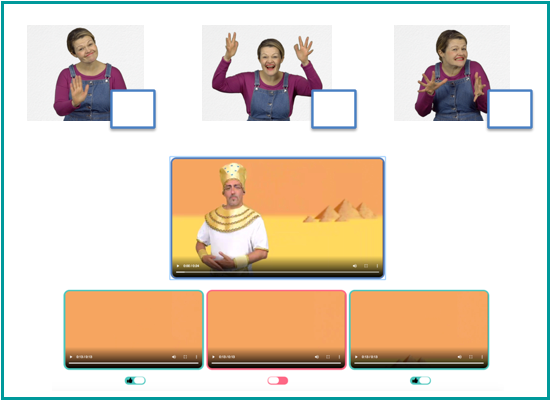 II- Prolongements / liens vers d’autres outils numériques :L’Égypte ancienne : http://www.opensign.eu/thematic_topics/57 Époque égyptienne : http://opensign.eu/memory_game/55La vie égyptienne : http://opensign.eu/memory_game/54Les blocs égyptiens : http://www.opensign.eu/sequence/61 DIY Open Sign : http://www.opensign.eu/manual_activities_videos Toi aussi, tu peux créer tes propres supports : vidéos, jeux, fiches…http://www.opensign.eu/gamescreator